BackgroundNorwegian Church Aid in Vietnam (NCA VN) is an INGO focusing on strengthening sustainable development in vulnerable communities in Vietnam. NCA VN has been actively engaged in community sustainable development projects in Thua Thien Hue province since 1994. The NCA VN’s current thematic programs include: 1) Climate change adaptation and disaster risk reduction (CCA/DRR); 2) Climate change mitigation (CCM) and renewable Energy 3) Social Mitigation of HIV and AIDS; and 4) Access to quality health care and services.  Our Country Strategy for the period 2011-2015 has selected climate change (CC) and right to health as our strategic focus thematic areas. The Country Strategy also identified the shift of our strategy on partnership with faith-based organisations as our core partners. During this strategic period, NCA VN will be moving from a semi-operational to a partner-based approach. The overall goal is that the project implementation will be handed over to and will be fully carried out and managed by our core partners with support from programme and support partners such as GOsand LNGOs.In term of geographical focus areas, in addition to the traditional low land areas in current NCA VN’s program areas inHanoi, Hai Phong, Thua Thien Hue, Quang Tri provinces and Ho Chi Minh City;NCA VN plans to investigate the possibility of deploying program initiatives in the mountainous area of Huong Hoa district of Quang Tri province with the target groups focusing on ethnic minority groups who often are one of the poorest and most vulnerable communities in the CC context in Vietnam. Therefore, a team of consultants will be recruited to conduct a survey in Lia area of Quang Tri province. Scope of workObjectives:To identify CC impacts and CC related health issues specifically in these areas.To asses and analyse the level of CC vulnerability (Vulnerability Capacity Assessment) and resilience of the communities including information on on-going interventions/projects; policies;awareness of community, health public and private health systems actors especially civil society organisations/faith based organisations, etc.To suggest potential interventionsto reduce impacts of CC and CC related health risks for NCA VN projects, in line with the NCA strategy.The findings of the survey would be served as inputs for 1) development of projects for NCA VN and its core partners with focus on CC and CC related health issues and 2)advocacy for NCA projects.Scope To provide an overview over key CCA/DRR concerns: what are the main concerns/threats and responses including CCA livelihood?To map “level of access to electricity' and the use of energy including renewable energy for cooking and lighting in the area especially in the ethnic minority areas.To provide an overview over key CC related health issues and diseases: what are the main concerns/threats?To provide information on interventions on CC and CC related health in the area (on-going interventions; policies, actors especially civil society organisations/faith based organisations, etc.) and to identify the gaps for future interventions.To identify the baseline of relevant NCA VN’s outcome indicators in these areas to serve as basis for future project/programme development and evaluation.Geographical areaThe survey will be conducted in the potentially new programme area for NCA VN in the seven communes in Lia area of Huong Hoa district, Quang Tri province (ethnicminority communities with focus on women and children). Lia area is located in the south of Huong Hoa District, Quang Tri province, near the border with Laos. These seven communes in Lia area include Thuan, Thanh, A Xing, A Tuc, A Doi, Pa Tang and Xy with a total area of 18.36 km2, a total population of 15,805 people, and the relatively high poverty rates (30-55%). The majority of people living in this area are Pako (Ta Oi) and Van Kieu ethnic groups.  Specific tasksThe specific tasks include the following:To review relevant documents provided by NCA VN and other related documentsTo design survey program, methodologies and tools; to agree on the task division within the team; to test the tools and train the team. To process and analysis collected data.To suggest, based on key findings, interventions and identify potential projects/programs related to CC and health issues as impacted by CC that are feasible for NCA VN and its partners. To facilitate and present the key findings to stakeholders To prepare and submit the survey report.2.5Target groups/populationsPrimary target groups: the most vulnerable people with focus on ethnic minority people especially women and children. This can include women, children, people living with HIV, disabled people, and poor farmers.Secondary target groups: local authorities and relevant government agencies; faith- based organisations and local NGOs, INGOs; and other related stakeholders.Methodologies including quantitative and qualitative methods will be proposed by the consultant team in discussion with NCA VN.Deliverables All produced material and documents will be under the property of NCA VN. The documents are to be produced in both English and Vietnamese. They must be submitted both in electronic and hard copy forms. Agreed survey program (with the task division and responsibilities of each team members), survey methodologies and tools (including training the team members).Data and analysis of data.Draft report in English. A presentation of the findings for feedbacks from NCA VN at a meeting.Presentation of the findings at validation workshops with the participation of representation of the rights-holders and stakeholders.Final report (with the report outline and format in line with NCA guidelines.)2.8  Indicative timelineAgreed survey program: last week of May 2014Contract sign: Last of May 2014Field works:   First week of June 2014Draft report in English: Second week of July 2014A presentation of the findings in English and Vietnamese for feedbacks from NCA VN at a meeting.Presentation of the findings in Vietnamese and English at validation workshops with the participation of representation of the rights-holders and partners: Third week of July 2014Final Report: End of July 2014Consultancy coordination and management All the tasks will be coordinated through NCA VN’s PMER manager. The final report should be reviewed with the participation of NCA VN staff/partners (including NCA head office’s advisors), and approved by NCA VN Country Representative.ApplicationQualified candidates are invited to submit their application with a cover letter, a proposal for the survey, and updated CVs of proposed consultant team members to NCA VN. The proposal should clearly define the survey methodologies/tools, survey timeline as well as estimated budget (in English).The successful candidates should have knowledge and extensive experience in CC and CC related health issues, and experienced in managing and conducting program/project development/baseline surveys, specifically with the following qualifications:Postgraduate degrees in relevant subjects.Proven experience relevant to CC issues and CC related health issues in Vietnam.Proven knowledge or experience regarding livelihood situation in mountainous areas of Vietnam.Proven analytical skills and ability to recommend concrete actions for a particular context.Excellent oral and written communication skills in English.Experience in programme/project development and community development on grassroots level.Knowledge about and experiences in working with faith based organisations are preferable points.Knowledge of national and provincial strategies for CC as well as cultural context and economic geography in the survey area is an advantage.Please send your application to the following address by COB of 16 May 2014. Only short listed candidates will be contacted. Interviews will be conducted in person and/or over Skype in English.Address for application:NCA in Vietnam (NCA VN)Floor 6, Plot 9, Pham Van Dong St, Hue City, VietnamTelephone: +84.054.3822614E-mail: chiphuc@navhue.org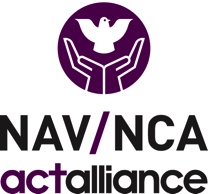 Terms of ReferenceSurvey on Climate change and climate change related health issues                           in Lia area, Huong Hoa District, Quang Tri Province